Załącznik 4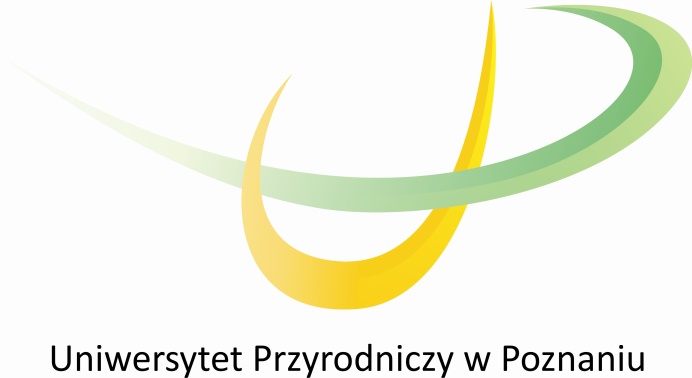 Wydział EkonomicznyKierunek studiów: Finanse i rachunkowość DZIENNIK PRAKTYKMiejsce i termin odbywania praktyki:Koordynator praktyk ze strony Uczelni: dr Anna Bieniasz…………………………………………………………………………...Opiekun praktyki ze strony zakładu pracy:…………………………………………………………………………...KARTA TYGODNIOWAPotwierdzam wykonanie wyżej wymienionych czynności.…………………………………………………………Podpis opiekuna praktyki ze strony zakładu pracyKARTA TYGODNIOWAPotwierdzam wykonanie wyżej wymienionych czynności.…………………………………………………………Podpis opiekuna praktyki ze strony zakładu pracyKARTA TYGODNIOWAPotwierdzam wykonanie wyżej wymienionych czynności.…………………………………………………………Podpis opiekuna praktyki ze strony zakładu pracyKARTA TYGODNIOWAPotwierdzam wykonanie wyżej wymienionych czynności.…………………………………………………………Podpis opiekuna praktyki ze strony zakładu pracyOpinia opiekuna praktyki ze strony zakładu pracy po zakończeniu praktykiOcena praktyk ze strony zakładu pracySprawozdanie z przebiegu praktyki (nie mniej niż 1 strona, co najmniej 2500 znaków)Sprawozdanie z przebiegu praktyki – c.d.Zaliczenie praktyki(każda z ocen cząstkowych musi być co najmniej oceną dostateczną)Imię i nazwisko studentanr albumuNazwa i adres zakładu pracyTermin odbywania praktykiDataGodziny pracyod – doWykonywane czynności; uwagi; obserwacje; wnioski praktykantaDataGodziny pracyod – doWykonywane czynności; uwagi; obserwacje; wnioski praktykantaDataGodziny pracyod – doWykonywane czynności; uwagi; obserwacje; wnioski praktykantaDataGodziny pracyod – doWykonywane czynności; uwagi; obserwacje; wnioski praktykantaMiejscowość i dataPodpis opiekuna praktyki ze strony zakładuOcenaPodpis opiekuna praktyki ze strony zakładuMiejscowość i dataPodpis studentaOcena za odbycie praktyki w wyznaczonym terminie (cyfra)Ocena za odbycie praktyki w wyznaczonym terminie (cyfra)Ocena z zakładu pracy (cyfra)Ocena dziennika praktyk wraz ze sprawozdaniem (cyfra)Waga 40%Waga 40%Waga 30%Waga 30%Ocena końcowa Ocena końcowa Ocena końcowa Ocena końcowa Cyfra: Słownie: Słownie: Słownie: Miejscowość i dataPodpis koordynatora praktyk zawodowych